ДЕТСКА  ГРАДИНА  «КОСМОНАВТ» - гр. ШУМЕН, общ. ШУМЕН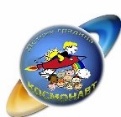 Шумен;  ул. “Съединение” № 12 А; тел. 054 862773;  cdg30_kosmonavt@abv.bgДО ДИРЕКТОРА НА ДГ „КОСМОНАВТ“ГР. ШУМЕНЗАЯВЛЕНИЕОтносно: записване в дежурна градинаот ……………………………………………………………………………………………………………………/трите имена на родителя/настойника/……………………………………………………………………………………………………..............(постоянен адрес, телефон за контакти, e-mail)родител/настойник на …………………………………………………………………………………	/трите имена на детето/УВАЖАЕМА  ГОСПОЖО  ДИРЕКТОР,Заявявам желание, детето ми ……………………………………………………………………..да посещава дежурна градина по време на преустановяване дейността на ДГ “Космонавт“ за периода:от	 до	20	г.от	 до	20	г.от	 до	20	г.Прилагам: актуални служебни бележки за двама работещи родители.Дата: …………………….					С уважение: …………………../подпис на родител/настойник/